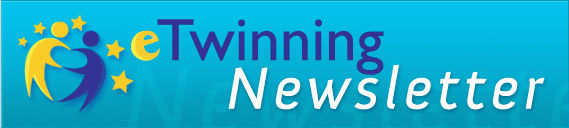 September 2014September 2014What’s going on in schools?VISIT ETWINNING.NET I UNSUBSCRIBE I CONTACT US